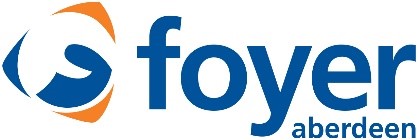 Job ProfileRole Title		Development Coach - REACH Banff 		
Department		Learning and Employability
Salary			£23,632 (starting salary)
Working hours	36.25hrsWhy? – The purpose of this role is to support the prevention of poverty and inequalities by providing access to accredited learning opportunities What? – to lead, motivate and guide groups of learners aged 16 years+ , participating in the Recovery, Employability, Achievement, Challenge and Hope (REACH) programme 

Key CompetenciesBuild meaningful relationships with young people and adults, based on honesty, compassion and trust Ability to deliver accredited training to groups of learners Ability to listen to and communicate well with learners and others involved in their lives Ability to work flexibly and collaboratively with community organisations and agencies to plan, prepare and supervise appropriate team projects and individual placements for learners Deliver cost effective activities, ensuring spending is aligned to budgets  Ability to reconcile and maintain accurate petty cash records Ensure appropriate administration records are produced and maintained  Ability to support individuals with different levels of ability BehavioursDemonstrates a belief in learners and their potentialModels’ inclusive behaviour when interacting with learners, the team, and all stakeholders  Appreciates and encourages teamwork and flexibility Non-judgemental and empathetic Demonstrates the ability to remain calm whilst multitasking Takes responsibility for own remit and the need to work to deadlinesQualifications & ExperienceQualification in a relevant discipline and/or demonstrable experience in a specialist area such as employability, education, or mental healthUnderstanding of mental health and drug and alcohol misuseAbility to work autonomously and multi-taskExcellent organisation skillsExcellent communication and influencing skillsAbility to work in partnership with other agencies and stakeholdersKnowledge and understanding of equalities and diversity Competent digital skills including but not limited to Microsoft Office 